Электронный выпуск новостей о текущих конкурсах российских фондов и программ(20) 2018СОДЕРЖАНИЕ:РНФ. Конкурс грантов 2019-2022 гг по поддержке ведущих лабораторий Президентской программы исследовательских проектов	3РФФИ. Конкурс на издание лучших научных трудов	5РФФИ. Конкурс на издание лучших научно-популярных трудов	6Национальная экологическая премия имени В.И. Вернадского	6IV конкурс молодежных проектов по инновационному развитию бизнеса «Технократ»	7Фонд Михаила Прохорова. Карамзинские стипендии 2019 года	8РНФ. Конкурс грантов 2019-2022 гг по поддержке ведущих лабораторий Президентской программы исследовательских проектовРоссийский научный фонд извещает о проведении открытого публичного конкурса на получение грантов Российского научного фонда по мероприятию «Проведение исследований научными лабораториями мирового уровня в рамках реализации приоритетов научно-технологического развития Российской Федерации» Президентской программы исследовательских проектов, реализуемых ведущими учеными, в том числе молодыми учеными.Гранты выделяются на проведение фундаментальных научных исследований и поисковых научных исследований в 2019 – 2022 годах с последующим возможным продлением срока выполнения проекта на три года по следующим отраслям знания:01 Математика, информатика и науки о системах; 
02 Физика и науки о космосе; 
03 Химия и науки о материалах; 
04 Биология и науки о жизни; 
05 Фундаментальные исследования для медицины; 
06 Сельскохозяйственные науки; 
07 Науки о Земле; 
08 Гуманитарные и социальные науки; 
09 Инженерные науки.Научное исследование (проект) должно быть направлено на решение конкретных задач в рамках одного из определенных в Стратегии научно-технологического развития Российской Федерации приоритетов научно-технологического развития Российской Федерации:Н1. Переход к передовым цифровым, интеллектуальным производственным технологиям, роботизированным системам, новым материалам и способам конструирования, создание систем обработки больших объемов данных, машинного обучения и искусственного интеллекта.Н2. Переход к экологически чистой и ресурсосберегающей энергетике, повышение эффективности добычи и глубокой переработки углеводородного сырья, формирование новых источников, способов транспортировки и хранения энергии.Н3. Переход к персонализированной медицине, высокотехнологичному здравоохранению и технологиям здоровьесбережения, в том числе за счет рационального применения лекарственных препаратов (прежде всего антибактериальных).Н4. Переход к высокопродуктивному и экологически чистому агро- и аквахозяйству, разработку и внедрение систем рационального применения средств химической и биологической защиты сельскохозяйственных растений и животных, хранение и эффективную переработку сельскохозяйственной продукции, создание безопасных и качественных, в том числе функциональных, продуктов питания.Н5. Противодействие техногенным, биогенным, социокультурным угрозам, терроризму и идеологическому экстремизму, а также киберугрозам и иным источникам опасности для общества, экономики и государства.Н6. Связанность территории Российской Федерации за счет создания интеллектуальных транспортных и телекоммуникационных систем, а также занятия и удержания лидерских позиций в создании международных транспортно -логистических систем, освоении и использовании космического и воздушного пространства, Мирового океана, Арктики и Антарктики.Н7. Возможность эффективного ответа российского общества на большие вызовы с учетом взаимодействия человека и природы, человека и технологий, социальных институтов на современном этапе глобального развития, в том числе применяя методы гуманитарных и социальных наук. В конкурсе могут принимать участие проекты научных коллективов, осуществляющих научные исследования мирового уровня на базе существующих лабораторий (структурных подразделений) российских научных организаций, российских образовательных организаций высшего образования, иных организаций, учредительными документами которых предусмотрена возможность выполнения научных исследований. Финансовое обеспечение проекта в объеме не менее 32 миллионов рублей в год формируется из гранта Фонда и софинансирования. Размер одного гранта Фонда составляет не более: в 2019 году – 30 миллионов рублей, в 2020 году – 28 миллионов рублей, в 2021 году – 26 миллионов рублей, в 2022 году – 24 миллионов рублей. Трудовой договор с руководителем проекта должен предусматривать его очное участие в выполнении работ по проекту на территории организации в течение не менее 180 дней для российских и 90 дней для зарубежных ученых.Руководитель проекта должен иметь следующее количество публикаций по тематике проекта в рецензируемых российских и зарубежных научных изданиях, индексируемых в базах данных «Сеть науки» (Web of Science Core Collection) или «Скопус» (Scopus), опубликованных в период с 1 января 2014 года до даты подачи заявки:а) для отраслей знания 01 - 07, 09 – не менее десяти различных публикаций;б) для отрасли знания 08 – не менее пяти различных публикаций.Требования к проекту.1. Опубликовать в ходе практической реализации проекта в рецензируемых российских и зарубежных научных изданиях:а) для отраслей знания 01 - 07, 09 – не менее сорока публикаций в изданиях, индексируемых в базах данных «Сеть науки» (Web of Science Core Collection) или «Скопус» (Scopus);б) для отрасли знания 08 – не менее двадцати пяти публикаций в изданиях,индексируемых в базах данных «Сеть науки» (Web of Science Core Collection) или «Скопус» (Scopus).2. Ежегодно проводить по тематике проекта на территории Российской Федерации школу молодых ученых с участием в каждой в качестве лекторов не менее чем десяти ведущих ученых, а также в качестве слушателей не менее двадцати молодых ученых в возрасте до 35 лет включительно.3. В течение первых 12 месяцев реализации проекта привлечь на основе открытого конкурса в состав лаборатории для выполнения работ по проекту не менее трех имеющих ученую степень молодых ученых (постдоков) в возрасте до 35 лет включительно из других организаций.Дата окончания подачи заявок: 18.10.2018Полная информация о конкурсе на сайте: http://www.рнф.рф/ru/contests/ (Конкурс №33)__________________________________________________________________РФФИ. Конкурс на издание лучших научных трудовРоссийский фонд фундаментальных исследований (РФФИ) объявляет о проведении конкурса на издание лучших научных трудов.Код конкурса: «д»Задача конкурса – поддержка проектов, направленных на издание и распространение информации о результатах научных исследований.В конкурсе могут участвовать граждане Российской Федерации, а также иностранные граждане, лица без гражданства, имеющие статус налогового резидента Российской Федерации, прошедшие идентификацию по правилам РФФИ.Участник конкурса должен являться автором, соавтором или редактором научного труда.Участник конкурса вправе представлять на конкурс не более одной заявки.На конкурс могут быть представлены проекты по изданию научных трудов по следующим научным направлениям:(01) математика, механика; (02) физика и астрономия; (03) химия и науки о материалах; (04) биология; (05) науки о Земле; (07) инфокоммуникационные технологии и вычислительные системы; (08) фундаментальные основы инженерных наук; (09) история, археология, этнология и антропология; (10) экономика; (11) философия, политология, социология, правоведение, социальная история науки и техники, науковедение; (12) филология и искусствоведение; (13) психология, фундаментальные проблемы образования, социальные проблемы здоровья и экологии человека; (14) глобальные проблемы и международные отношения; (15) фундаментальные основы медицинских наук; (16) фундаментальные основы сельскохозяйственных наук.В конкурсе могут участвовать проекты по изданию научных трудов только на русском языке.Срок реализации проекта, представленного на конкурс в первый период и получившего поддержку Фонда, - до 15 декабря 2019 года.Срок реализации проекта, представленного на конкурс во второй период и получившего поддержку Фонда, - до 15 мая 2020 года.Размер гранта: от 200 тыс. до 2 млн. рублей.Оформление заявок на участие проектов в конкурсе в КИАС РФФИ проходит в следующие два периода:первый период – с 01.08.2018 15:00 (МСК) до 19.09.2018 23:59 (МСК);второй период – с 04.12.2018 15:00 (МСК) до 22.01.2019 23:59 (МСК).Полная информация о конкурсе на сайте: http://www.rfbr.ru/rffi/ru/contest/o_2074927РФФИ. Конкурс на издание лучших научно-популярных трудовРоссийский фонд фундаментальных исследований (РФФИ) объявляет о проведении конкурса на издание лучших научно-популярных трудов. Код конкурса - «д_нпи».Задача конкурса – поддержка издания научно-популярных трудов, направленных на распространение информации о результатах фундаментальных научных исследований в научно-популярной форме.На конкурс могут быть представлены проекты по изданию научно-популярных трудов по следующим научным направлениям: (01) математика, механика; (02) физика и астрономия; (03) химия и науки о материалах; (04) биология; (05) науки о Земле; (07) инфокоммуникационные технологии и вычислительные системы; (08) фундаментальные основы инженерных наук; (09) история, археология, этнология и антропология; (10) экономика; (11) философия, политология, социология, правоведение, социальная история науки и техники, науковедение; (12) филология и искусствоведение; (13) психология, фундаментальные проблемы образования, социальные проблемы здоровья и экологии человека; (14) глобальные проблемы и международные отношения; (15) фундаментальные основы медицинских наук; (16) фундаментальные основы сельскохозяйственных наук.В конкурсе могут участвовать проекты по изданию научно-популярных трудов только на русском языке. Материал научно-популярного труда должен быть представлен в доступной широкому кругу читателей форме. РФФИ не поддерживает издание ранее опубликованных научных трудов, учебных пособий, журналов, материалов конференций, трудов на иностранных языках.Срок реализации проекта - до 15 декабря 2019 года.Размер гранта: 200 -450 тыс. рублей.Дата окончания подачи заявок: 19 сентября 2018.Полная информация о конкурсе на сайте: http://www.rfbr.ru/rffi/ru/contest/o_2074876 Национальная экологическая премия имени В.И. ВернадскогоЦель конкурса на соискание Национальной экологической премии имени В.И. Вернадского - выявление и популяризация реализованных проектов в области охраны окружающей среды и обеспечения экологической безопасности, энерго- и ресурсосбережения, развития новых технологий в промышленности и энергетике, внедрения наилучших доступных технологий, формирования экологической культуры и развития экологического образования в интересах устойчивого развития на основе идей академика В.И. Вернадского.Номинации конкурса: – Наука для экологии, – Глобальная экология,– Инновационные экоэффективные технологии в промышленности и энергетике– Энергетика будущего– Экология в сельском хозяйстве. Экопродукция– Экологическое образование в интересах устойчивого развития– Экология города– Окружающая среда в зеркале масс-медиа– Социально - экологические инициативы– Детско-юношеская национальная экологическая премия.К участию в Конкурсе допускаются реализованные проекты, направленные на достижение поставленных целей и задач, и имеющие положительный практический результат для окружающей среды и населения. Заявителями могут быть: представители органов власти, организации, авторские коллективы и граждане.Победители определяются в каждой номинации. Победителям Конкурса (физическим лицам) вручаются специальные призы (статуэтки и дипломы) и по решению жюри денежные премии в размерен не более 100 000 руб.Дата окончания подачи заявок: 31 октября 2018 г.Полная информация о конкурсе на сайте: http://vernadsky.ru/projects-of-the-foundation/national-award/ IV конкурс молодежных проектов по инновационному развитию бизнеса «Технократ»Фонд инфраструктурных и образовательных программ и компания еНано открыли прием заявок на IV конкурс молодежных проектов по инновационному развитию бизнеса «Технократ», который проводится в рамках программы «УМНИК» Фонда содействия инновациям.Победители конкурса получат грант на развитие своего проекта в размере 500 тысяч рублей на два года.Заявки принимаются по четырем направлениям:(1) Цифровые технологии;(2) Медицина и технологии здоровьесбережения;(3) Новые материалы и химические технологии;(4) Новые приборы и интеллектуальные производственные технологии.К участию приглашаются: аспиранты и студенты технических вузов, молодые ученые и научные сотрудники, являющиеся гражданами РФ от 18 до 30 лет, и ранее не побеждавшие заявки на участие в программе «УМНИК». Каждый проект подается и представляется одним физическим лицом.Конкурс позволит всем участникам заявить о себе в инновационном пространстве и получить профессиональные рекомендации ведущих экспертов группы РОСНАНО, входящих в состав жюри.Отличительная особенность «Технократа» — в партнерстве между участниками конкурса и высокотехнологичными компаниями, уже присутствующими на рынке. Планируется, что работы победителей конкурса будут использованы в действующем бизнесе компаний.За три года проведения экспертами конкурса были рассмотрены 309 заявок, победителями стали 70 проектов, общая сумма финансирования которых превысила 32 млн рублей.Заявки на участие принимаются до 30 сентября 2018 года.Полная информация о конкурсе на сайте: http://umnik.fasie.ru/rusnano/Фонд Михаила Прохорова. Карамзинские стипендии 2019 годаФонд Михаила Прохорова проводит конкурс молодых ученых для стажировки в Школе актуальных гуманитарных исследований Российской академии народного хозяйства и государственной службы (далее – ШАГИ) в течение шести месяцев 2019 календарного года.Программа стажировки направлена на поддержку академической мобильности, интеграцию молодых российских ученых и исследователей в международное научное сообщество с целью расширения и активизации их профессиональных связей и контактов, обмена опытом и сотрудничества в области гуманитарных и общественных наук.Конкурс проводится для отбора и приглашения на временную работу (6 месяцев) молодых ученых, которые должны стать участниками коллективных научных проектов, реализуемых в ШАГИ. Цель программы – предоставить молодым исследователям возможность в ключевой фазе их работы провести полгода в ведущих научных центрах Москвы, с которыми эти исследователи сохранят связь и в будущем.Грант Фонда Михаила Прохорова включает в себя ежемесячную выплату в размере 55 000 рублей (без учета подоходного налога). Ежемесячный оргвзнос для оплаты координационной и др. поддержки (17 300 руб.). Срок стажировки 6 месяцев. (8 грантов)Заявки на проекты ШАГИ принимаются: до 31 октября 2018 года (включительно)Список проектов для работы приглашенных исследователей, а также условия участия смотрите на сайте Фонда: http://www.prokhorovfund.ru/projects/contest/1638/4003/Полная информация о конкурсе на сайте: http://www.prokhorovfund.ru/fund/news/4068/Уважаемые коллеги!Перед отправкой заявки на любой конкурс, ее необходимо зарегистрировать в Информационно-аналитическом отделе Управления научных исследований у Екатерины Алексеевны Богдановой.Подробную информацию о конкурсах, конкурсную документацию, консультации по оформлению заявок Вы можете получить в информационно-аналитическом отделе Управления научных исследований (5 корпус, комн. 303)Информация о конкурсах, грантах, стипендиях, конференциях размещена на веб-странице РГПУ им. А.И. Герцена по ссылке:https://www.herzen.spb.ru/main/nauka/grants/Предыдущие номера электронного выпуска Вы можете найти на нашем сайте по адресам:http://mnpk.herzen.spb.ru/?page=metodicsConsalting или https://www.herzen.spb.ru/main/nauka/grants/bulletin/РГПУ им. А.И. Герцена,Управление научных исследований«Информационно-аналитический отдел»,Тел: 36-44, 36-46E-mail: iao@herzen.spb.ru2018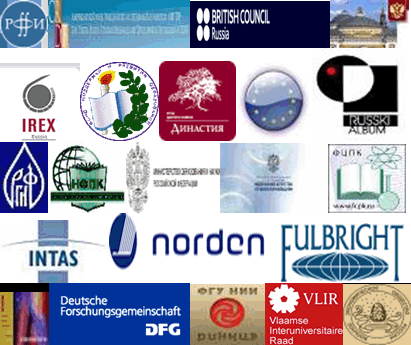 КОНКУРСЫ РОССИЙСКИХ И МЕЖДУНАРОДНЫХ ФОНДОВ И ПРОГРАММ